CARIBBEAN MIX SYLLABUS		Bronze, Silver  Levels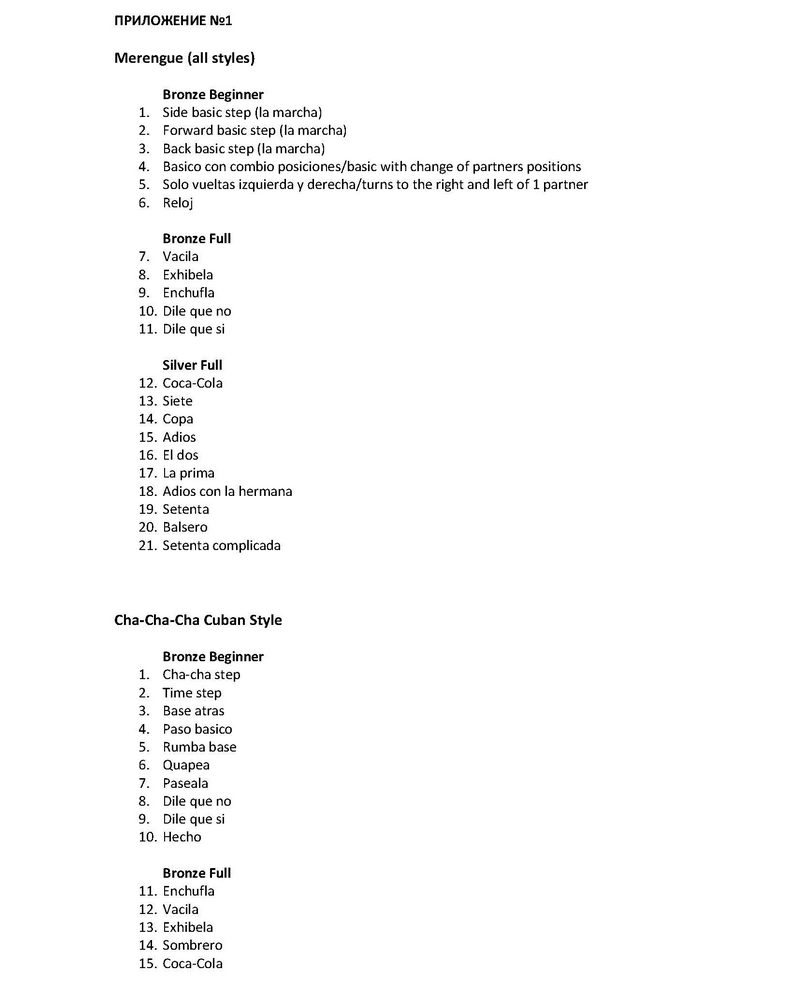 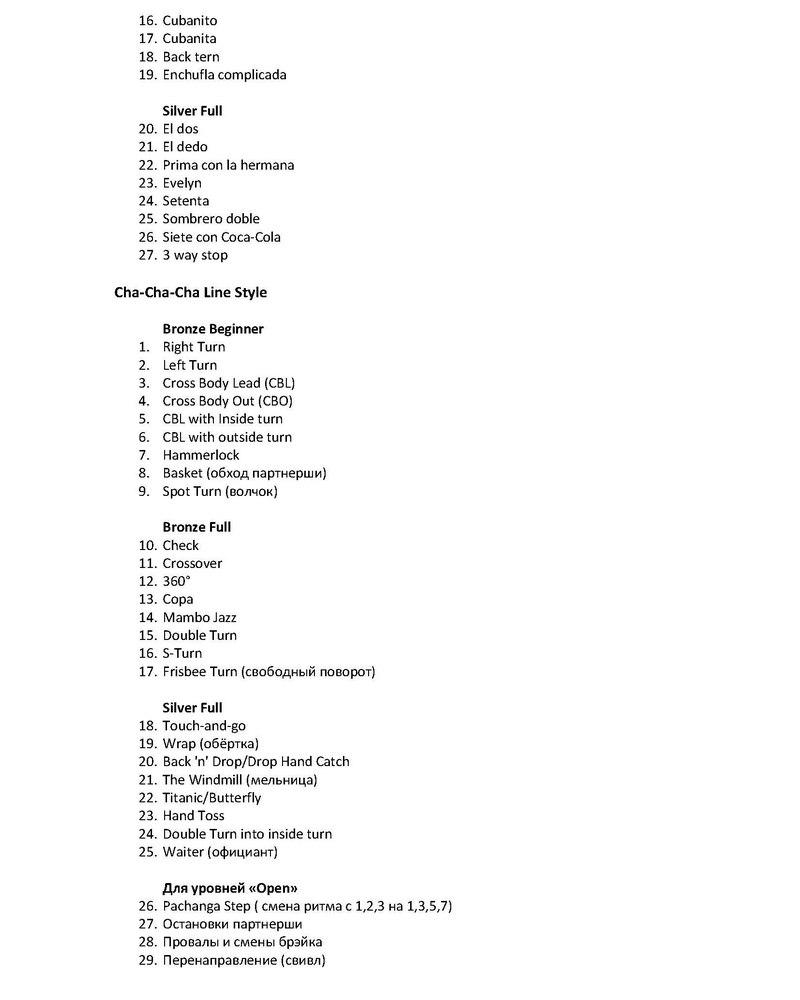 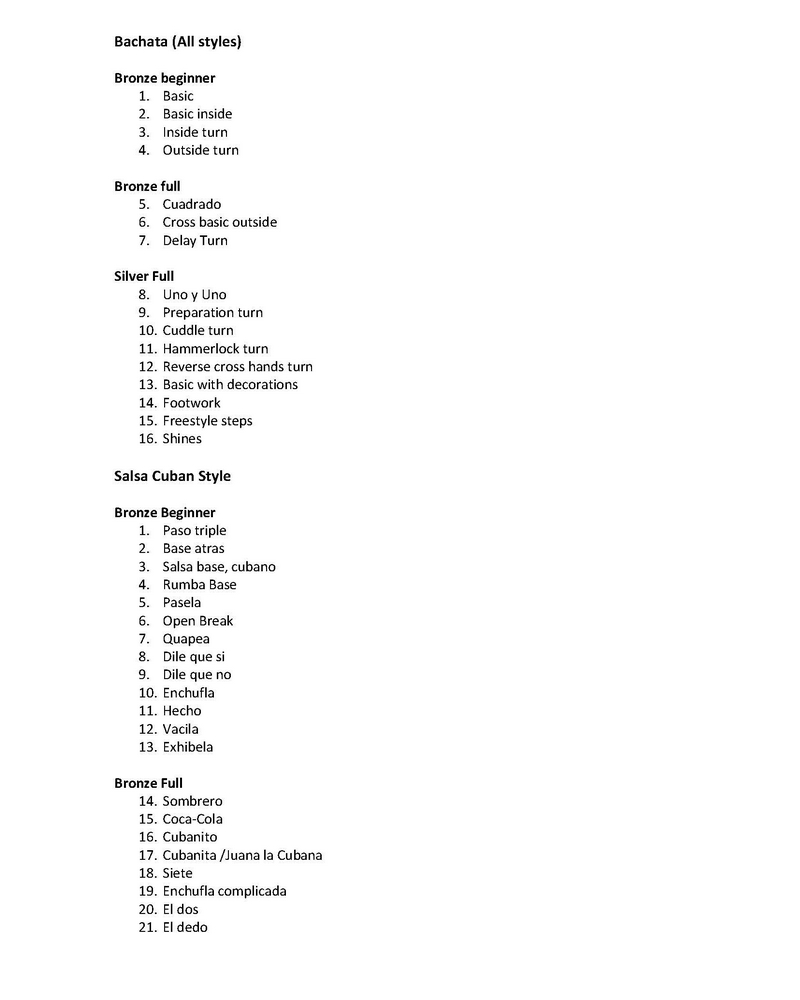 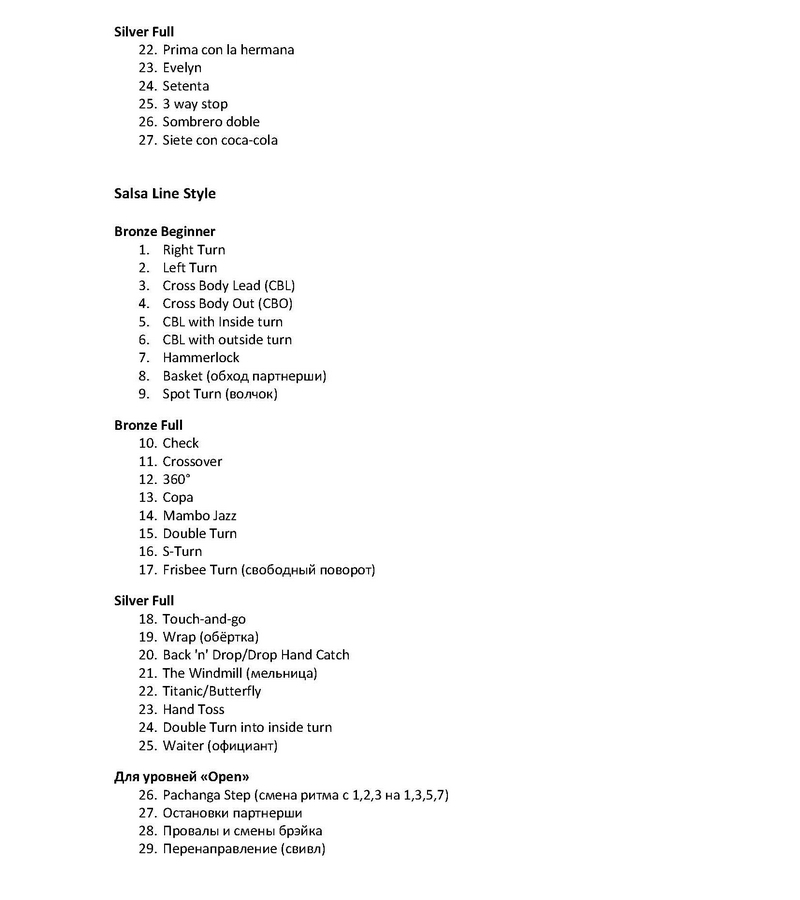 